Service event—service delivery setting code (NCCS v2.0),  AN{.N{.NN}}Exported from METEOR(AIHW's Metadata Online Registry)© Australian Institute of Health and Welfare 2024This product, excluding the AIHW logo, Commonwealth Coat of Arms and any material owned by a third party or protected by a trademark, has been released under a Creative Commons BY 4.0 (CC BY 4.0) licence. Excluded material owned by third parties may include, for example, design and layout, images obtained under licence from third parties and signatures. We have made all reasonable efforts to identify and label material owned by third parties.You may distribute, remix and build on this website’s material but must attribute the AIHW as the copyright holder, in line with our attribution policy. The full terms and conditions of this licence are available at https://creativecommons.org/licenses/by/4.0/.Enquiries relating to copyright should be addressed to info@aihw.gov.au.Enquiries or comments on the METEOR metadata or download should be directed to the METEOR team at meteor@aihw.gov.au.Service event—service delivery setting code (NCCS v2.0),  AN{.N{.NN}}Identifying and definitional attributesIdentifying and definitional attributesMetadata item type:Data ElementShort name:Service delivery settingMETEOR identifier:319817Registration status:Community Services (retired), Standard 29/04/2006Disability, Standard 13/08/2015Definition:The type of setting in which a service or instance of assistance is received by a client as represented by a code.Context:At the broadest level, this data element should provide a measure of the extent to which services are provided to clients in their own homes, in community settings or centre-based facilities, residential care facilities or other settings.Data element concept attributesData element concept attributesIdentifying and definitional attributesIdentifying and definitional attributesData element concept:Service event—service delivery setting Synonymous names:Service delivery settingMETEOR identifier:319809Registration status:Community Services (retired), Standard 02/05/2006Disability, Standard 13/08/2015Definition:The type of setting in which a service or assistance is received by the client.Object class:Service eventProperty:Service delivery settingValue domain attributes Value domain attributes Identifying and definitional attributesIdentifying and definitional attributesValue domain:Service delivery setting code (NCCS v2.0) AN{.N{.NN}}Synonymous names:Service delivery settingMETEOR identifier:270900Registration status:Community Services (retired), Standard 01/03/2005Disability, Standard 13/08/2015Definition:The NCCS (version 2) code set representing service delivery setting.Representational attributesRepresentational attributesRepresentational attributesClassification scheme:National Classifications of Community Services version 2.0National Classifications of Community Services version 2.0Representation class:CodeCodeData type:StringStringFormat:AN{.N{.NN}}AN{.N{.NN}}Maximum character length:77Collection and usage attributesCollection and usage attributesGuide for use:Service delivery settings should be collected according to the lower level of coding in the National Classifications of Community Services version 2.0 (NCCS v2.0).To meet program or service specific needs, the categories used in individual data collections may be more detailed than those in the settings classification of the NCCS, but they should always be mappable to categories in the NCCS v2.0.Source and reference attributesSource and reference attributesSubmitting organisation:Australian Institute of Health and Welfare (AIHW)
Origin:AIHW 2003. National Classifications of Community Services, version 2.0. AIHW Cat. no. HWI 40. Canberra: AIHW. Reference through:http://www.aihw.gov.au/publications/hwi/nccsv2/index.htmlData element attributes Data element attributes Source and reference attributesSource and reference attributesSubmitting organisation:Australian Institute of Health and Welfare (AIHW).
Origin:Australian Institute of Health and Welfare (AIHW) 2003. National classifications of community services, Version 2.0. AIHW Cat. no. HWI 40. Canberra: AIHW. Reference through:
http://www.aihw.gov.au/publications/hwi/
nccsv2/index.htmlRelational attributesRelational attributesRelated metadata references:Is re-engineered from  Service delivery setting, version 3, DE, NCSDD, NCSIMG, Superseded 01/03/2005.pdf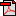  (15.6 KB)       No registration statusImplementation in Data Set Specifications:Disability services/supports received cluster       Community Services (retired), Standard 10/04/2013       Disability, Superseded 13/08/2015
Disability services/supports received cluster       Disability, Standard 13/08/2015